                                                                                                                            Szczecin, dn. ................................................................................                                 Imię i nazwisko.................................................Adres zamieszkania ..................................................................................................adres e-mail,  telefon                                      STUDIA PODYPLOMOWE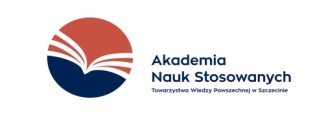                  w Akademii Nauk Stosowanych                   Towarzystwa Wiedzy Powszechnej               w Szczecinie                       Uprzejmie proszę o przyjęcie mnie na studia podyplomowe w Akademii Nauk Stosowanych Towarzystwa Wiedzy Powszechnej w Szczecinie, na kierunek:.............................................................................................................................................................
w roku akademickim 2023/2024Przyjmuję do wiadomości, iż decyzja o rezygnacji ze studiów (w każdym czasie) winna być złożona niezwłocznie w formie pisemnej. Zobowiązuję się do terminowego regulowania opłat za studia. W przypadku rezygnacji ze studiów po rozpoczęciu zajęć, słuchacz zobowiązany jest do uiszczenia opłaty naliczonej proporcjonalnie do odbytych zgodnie z harmonogramem zajęć.Do podania załączam:kwestionariusz osobowy,deklarację opłat czesnego,kserokopię dyplomu ukończenia studiów wyższych,kserokopię suplementu do dyplomu (jeśli został wydany),1 zdjęcie (format jak do legitymacji).                                                      ..............................................                                                                                                                                                                                    (podpis kandydata)Wyrażam zgodę na otrzymywanie pocztą elektroniczną informacji handlowych i marketingowych dotyczących oferty edukacyjnej Akademii Nauk Stosowanych TWP w Szczecinie, zgodnie z ustawą o świadczeniu usług drogą elektroniczną                                   TAK            NIE    (prosimy o zaznaczenie)Wyrażam zgodę na używanie przez Akademię Nauk Stosowanych TWP w Szczecinie telekomunikacyjnych urządzeń końcowych, których jestem użytkownikiem, dla celów marketingu bezpośredniego, zgodnie z ustawą – Prawo telekomunikacyjne,                                   TAK            NIE     (prosimy o zaznaczenie)Informujemy, że:
Administratorem danych wskazanych w zgodzie na przetwarzanie danych osobowych wyrażonej powyżej jest Akademia Nauk Stosowanych Towarzystwa Wiedzy Powszechnej w Szczecinie z siedzibą w Szczecinie przy ul. Monte Cassino 15, 70-466 Szczecin, tel.: 91-424-32-00, adres e-mail: administrator@wshtwp.plWyrażenie zgody jest dobrowolne. Dane osobowe będą przetwarzane do czasu ewentualnego odwołania zgody. W każdej chwili przysługuje mi prawo do wycofania zgody na przetwarzanie danych osobowych, ale cofnięcie zgody nie wpływa na zgodność z prawem przetwarzania, którego dokonano na podstawie zgody przed jej wycofaniem.Przysługuje Pani/Panu prawo dostępu do treści danych oraz ich sprostowania, usunięcia lub ograniczenia przetwarzania i przenoszenia danych, jak również prawo do wniesienia skargi do organu nadzorczego.Nie będziemy przekazywać danych osobowych uzyskanych na podstawie zgody żadnym odbiorcom. Pani/Pana dane nie podlegają zautomatyzowanemu podejmowaniu decyzji, w tym profilowaniu.Administrator danych nie ma zamiaru przekazywać danych osobowych do państwa trzeciego lub organizacji międzynarodowej.Podanie przez Państwa danych nie jest wymogiem ustawowym...............................................                                                                                                                                                                                     (podpis kandydata)